Stappenplan voor het maken van een spreekbeurt-Kies een onderwerp-Bedenk wat je al weet, maak een woordspin of mindmap-Bedenk wat je wilt vertellen-Maak hoofdstukken-Zoek informatie-Schrijf de informatie op een spiekbrief-Verzamel materialen-Oefen hardop-Houd de spreekbeurtStap 1: Kies een onderwerp waar je nog niet zoveel over weet.Tip: Begin op tijd!Stap 2: Bedenk wat je al weet.Probeer in één woord op te schrijven waar jouw spreekbeurt over gaat, dit is het onderwerp. Maak nu een woordspin of mindmap over jouw onderwerp. Schrijf in het midden van een vel papier het onderwerp. Daaromheen schrijf je allemaal woorden die te maken hebben met jouw onderwerp. Stap 3: Bedenk wat je nog wilt weten.Verzin vragen over jouw onderwerp. Schrijf de vragen op. Stap 4: Maak hoofdstukkenBekijk je woordspin/ mindmap en je vragen.Geef woorden en vragen die bij elkaar horen dezelfde kleur. Zo krijg je verschillende hoofdstukken. Zet de hoofdstukken in de goede volgorde. Stap 5: Zoek informatieHoe kom je aan goede informatie? -Je kunt met mensen gaan praten die er mee vanaf weten;-Leen een informatieboek van school of uit de Bibliotheek;-Zoek op het internet.Goed websites zijn: https://www.jeugdbibliotheek.nl/weten/info-voor-werkstuk-en-spreekbeurt.htmlwww.wikikids.nlwww.start.slimzoeken.nuwww.schooltv.nlStap 6: Schrijf de informatie opMaak een spiekbrief met belangrijke woorden uit jouw verhaal. Tip: Schrijf met grote letters!Stap 7: Verzamel materialenZoek materialen die je wil laten zien.Zoek plaatjes en foto’s die je verhaal duidelijker maken.Maak gebruik van een poster of een Powerpoint presentatie.Wanneer je een Powerpoint presentatie wil maken, dan maak je gebruik van je Google Drive account van school en deel je de presentatie met de juf.Tip: Je kan ook zelf tekeningen maken.Stap 8: Oefen hardopOefen eerst een paar keer hardop voor jezelf. Ga dan voor de spiegel staan en oefen nog een keer hardop. Vraag daarna je vader, moeder, broer, zus, opa, oma, ooms en tantes om naar jouw spreekbeurt te luisteren.Tip: Oefen een keer met een klok. Dan weet je hoelang je spreekbeurt duurt. Probeer ongeveer 10 minuten lang te vertellen.Stap 9: Houd de spreekbeurtLeg je spullen klaar en houd de spreekbeurt.Tip: Neem rustig de tijd om dingen te laten zien. Lees niet te veel op en kijk de klas rond. Succes!Sport 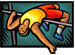 Vertel iets over de sport die je leuk vindt of die je graag zelf zou willen doen. Muziek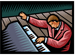 Als je op muziekles zit, kun je een spreekbeurt houden over het instrument wat je bespeelt. Of misschien wil je wel heel graag een instrument bespelen en wil je daar meer over weten.Beroep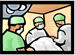 Je kunt je spreekbeurt houden over het beroep van iemand van je familie of van een buurman of buurvrouw. Wat wil jij later worden?Eten en drinken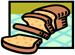 Alles wat met eten en drinken te maken heeft kun je gebruiken voor je spreekbeurt. Denk bijvoorbeeld aan frisdrank of snoep.Dieren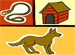 Maak een spreekbeurt over je favoriete dier. Dit kan een huisdier zijn maar natuurlijk ook een dier uit het wild.Bekende personen van nu of uit de geschiedenis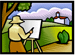 Denk aan: Vincent van Gogh, Michiel de Ruyter of de Romeinen.Aardrijkskundige onderwerpen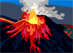 Je kan vertellen over vulkanen of een land waar je graag naartoe wilt of vandaan komt.Natuurkundige onderwerpen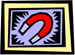 Denk aan elektriciteit of magneten. Of misschien wel iets technisch zoals de telefoon of televisie.Hulporganisaties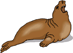 Bijvoorbeeld: De dierenbescherming, Unicef of Rode Kruis.JeugdbibliotheekOp de website van de jeugdbibliotheek staan nog heel veel onderwerpen voor spreekbeurt waar je uit kunt kiezen.Op deze site is veel informatie te vinden, denk aan boeken/ filmpjes/ andere informatiehttps://www.jeugdbibliotheek.nl/weten/info-voor-werkstuk-en-spreekbeurt.html